Equations8.EE.C.7 Procedural Skill and Fluency Mini-Assessment by Student Achievement Partners OVERVIEWThis mini-assessment is designed to illustrate aspects of the standard 8.EE.C.7, specifically the expectation that students solve linear equations. This mini-assessment is designed for teachers to use either in the classroom, for self-learning, or in professional development settings to:Evaluate students’ progress toward some of the skills described by 8.EE.C.7 in order to prepare to teach this material or to check for student ability with grade-appropriate content; Gain knowledge about assessing skills at the depth expected at grade 8;Illustrate CCR-aligned assessment problems;Illustrate best practices for writing tasks that allow access for all learners; andSupport mathematical language acquisition by offering specific guidance. MAKING THE SHIFTSThis mini-assessment attends to focus as it addresses solving and analyzing linear equations, which are key components of the Major Work of the Grade. It illustrates coherence across grades as the questions require students to extend their understanding of solving equations. While this mini-assessment primarily targets procedural skill and fluency, one of the three aspects of rigor, there are also some questions that intentionally assess conceptual understanding.A CLOSER LOOK In the CCSS, procedural skill builds alongside conceptual understanding. Students are adding to their set of strategies toolbox for transforming expressions and solving equations where possible. As students work with a variety of equations, they come to understand that equations may result in one solution, no solutions, or infinitely many solutions. In this mini-assessment, questions 1 and 2 address both procedural skill and conceptual understanding as they require students to reason about equations and their solutions. Questions 3–10 present a variety of equations for students to solve. They include rational numbers as coefficients and solutions to maintain coherence with students’ broader work with the number system. It is not expected that all students use exactly the same set of steps to solve a given equation, as procedural skill in solving equations also grants students flexibility to manipulate equations differently. Work in grade 8 synthesizes the developed skills and fluencies in grades 6 and 7 as students display full understanding of the processes used to solve a variety of equations. They should be asking themselves when analyzing and solving equations, “What value of the variable makes this linear equation true?” Students who leave grade 8 without meeting the expectations of 8.EE.C.7 are likely to have difficulty with the work of the Reasoning with Equations and Inequalities domain of the high school standards.SUPPORT FOR ENGLISH LANGUAGE LEARNERSThis lesson was designed to include specific features that support access for all students and align to best practice for English Language Learner (ELL) instruction and assessment. Go here to learn more about the research behind these supports. Features that support access in this mini-assessment include:Tasks that allow for multi-modal representations, which can deepen understanding of the mathematics and make it easier for students, especially ELLs, to give mathematical explanations. Tasks that avoid unnecessarily complex language to allow students, especially ELLs, to access and demonstrate what they know about the mathematics of the assessment.Prior to this mini-assessment, ensure students have had ample opportunities in instruction to read, write, speak, listen for, and understand the mathematical concepts that are represented by the following terms and concepts: equationvalue of xsolutionpositivenegativeinfinitely manyStudents should engage with these terms and concepts in the context of mathematical learning, not as a separate vocabulary study.  Students should have access to multi-modal representations of these terms and concepts, including: pictures, diagrams, written explanations, gestures, and sharing of non-examples. These representations will encourage precise language, while prioritizing students’ articulation of concepts. These terms and concepts should be reinforced in teacher instruction, classroom discussion, and student work (for example, through engagement in mathematical routines). ELLs may need support with the following Tier 2 words found in this mini-assessment:  truecorrectrowIn preparation for giving this mini-assessment, teachers should strive to use these words in context so they become familiar to students. It will be important to offer synonyms, rephrasing, visual cues, and modeling of what these words mean in the specific contexts represented in the items in this mini-assessment. Additionally, teachers may offer students the use of a student-friendly dictionary, or visual glossary to ensure they understand what is being asked of them in each item.An example of a visual glossary for student use.Name:									Date:				Complete the equation so that it is true for no values of x.7x -3x + 2 – x = _________x + __________Decide whether the solution to each equation is positive, negative, zero, or there are no solutions. Check the correct box for each row.Solve each equation or write that there are no solutions or infinitely many solutions. Show your work.Name:									Date:			Complete the equation so that it is true for no values of x.  7x -3x + 2 – x = __3x__ + __5__Any expression of the form mx+b where m is 3 and b is not 2. Decide whether the solution to each equation is positive, negative, zero, or there are no solutions. Check the correct box for each row. Solve each equation or write that there are no solutions or infinitely many solutions. Show your work.Sketch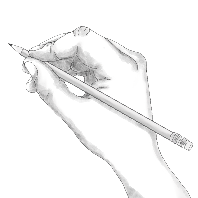 Point•Locate•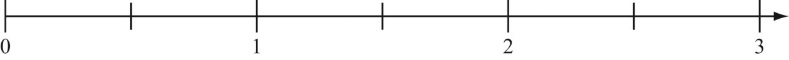 solution is positivesolution is negativesolution is zerothere are no solutions3x = 55z + 7 = 37 – 5w = 34a = 9ay = y + 13. 4.5.6. 7.8.9.10.solution is positivesolution is negativesolution is zerothere is no solution3x = 55z + 7 = 37 – 5w = 34a = 9ay = y + 13. Possible solution:4.Possible solution:5.Possible solution:6. Possible solution:No solutions7.Possible solution:Infinitely many solutions8.Possible solution:9.Possible solution:10.Possible solution: